§18392.  Removable dental prosthesis; owner identification1.  Identification required.  Every complete upper and lower denture and removable dental prosthesis fabricated by a dentist or denturist, or fabricated pursuant to the dentist's or denturist's work order or under the dentist's or denturist's direction or supervision, must be marked with the name and social security number of the patient for whom the prosthesis is intended. The markings must be made during fabrication and must be permanent, legible and cosmetically acceptable. The exact location of the markings and the methods used to apply or implant the markings must be determined by the dentist or dental laboratory fabricating the prosthesis. If, in the professional judgment of the dentist or dental laboratory, this identification is not practical, identification must be provided as follows:A.  The social security number of the patient may be omitted if the name of the patient is shown;  [PL 2015, c. 429, §21 (NEW).]B.  The initials of the patient may be shown alone, if use of the name of the patient is impracticable; or  [PL 2015, c. 429, §21 (NEW).]C.  The identification marks may be omitted in their entirety if none of the forms of identification specified in paragraphs A and B are practicable or clinically safe.  [PL 2015, c. 429, §21 (NEW).][PL 2015, c. 429, §21 (NEW).]2.  Applicability.  A removable dental prosthesis in existence prior to September 23, 1983 that was not marked in accordance with subsection 1 at the time of its fabrication must be marked in accordance with subsection 1 at the time of a subsequent rebasing.[PL 2015, c. 429, §21 (NEW).]3.  Violation.  Failure of a dentist or denturist to comply with this section constitutes grounds for discipline pursuant to section 18325, as long as the dentist or denturist is charged with the violation within 2 years of initial insertion of the dental prosthetic device.[PL 2015, c. 429, §21 (NEW).]SECTION HISTORYPL 2015, c. 429, §21 (NEW). The State of Maine claims a copyright in its codified statutes. If you intend to republish this material, we require that you include the following disclaimer in your publication:All copyrights and other rights to statutory text are reserved by the State of Maine. The text included in this publication reflects changes made through the First Regular and Frist Special Session of the 131st Maine Legislature and is current through November 1, 2023
                    . The text is subject to change without notice. It is a version that has not been officially certified by the Secretary of State. Refer to the Maine Revised Statutes Annotated and supplements for certified text.
                The Office of the Revisor of Statutes also requests that you send us one copy of any statutory publication you may produce. Our goal is not to restrict publishing activity, but to keep track of who is publishing what, to identify any needless duplication and to preserve the State's copyright rights.PLEASE NOTE: The Revisor's Office cannot perform research for or provide legal advice or interpretation of Maine law to the public. If you need legal assistance, please contact a qualified attorney.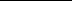 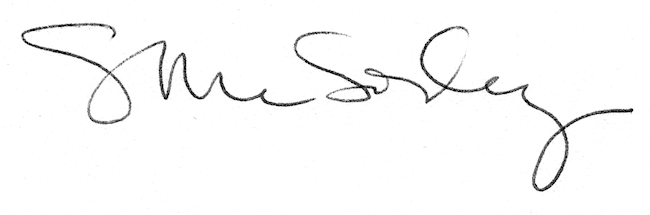 